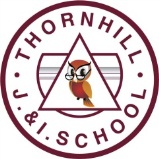 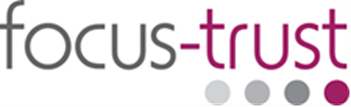 Higher Level Teaching AssistantTo commence September 2023Permanent SCP 24-28Thornhill Junior and Infant School is a vibrant school, where we all work together to make a difference. We are keen to appoint a HLTA to join our highly skilled and motivated team. We place our children at the heart of everything we do and instil a lifelong love of learning. We are keen to appoint a HLTA to work across school, delivering whole class lessons and interventions to smaller groups of pupils. We are looking for somebody with commitment, energy and drive to provide challenging and exciting learning experiences for all our pupils.We expect the candidate to:
Be able to deliver high quality learning experiences for all pupilsHave high expectations of learning and behaviour and inspire and motivate our childrenBe supportive, nurturing and understanding, with high expectationsSeek to make learning exciting and a positive experienceCommunicate well with parents, carers and members of staffDemonstrate good communication skills both orally and writtenWork well as part of a teamBe willing to contribute to school life outside of the classroomThe role will involve:Working with class teachers to plan and deliver inspiring lessonsPlanning, Preparing and AssessingProviding regular PPA coverProviding supply coverDelivering appropriate interventionsAt Thornhill J and I, we offer:happy, enthusiastic and well-behaved pupils who are eager to learna welcoming, friendly and vibrant schoola supportive team of professional staffa well-resourced and attractive learning environmentexcellent Professional Development opportunitiesa school that is part of a supportive Trust.Our school is committed to safeguarding and promoting the welfare of our children and expects all staff to share that commitment. This post will be subject to an enhanced DBS check.If you require further information about the role, please contact the school office on 01924 453259.Completed application forms should be returned to the Headteacher either by email thornhill@focus-trust.co.uk or by post to Thornhill Junior & Infant School, Edge Lane, Thornhill, Dewsbury WF12 0QT by 1pm on Friday 23rd June 2023.